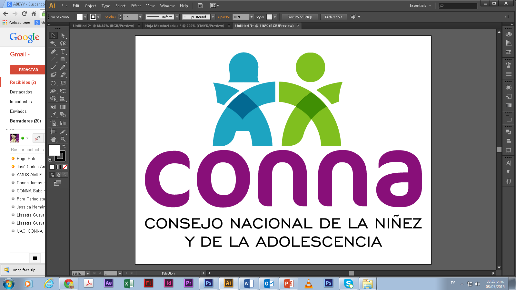 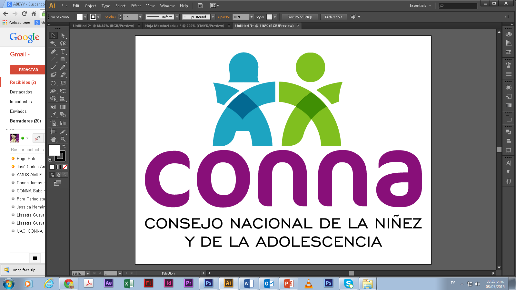 Resolución de Solicitud de InformaciónEl Consejo Nacional de la Niñez y de la Adolescencia, luego de haber recibido y admitido la solicitud de información No. 034/2018,  presentada ante la Unidad de Acceso a la Información Pública de esta dependencia el día 3 de septiembre de 2018 ,                        mediante la cual solicitó  lo siguiente:“Necesito información sobre la estructuración y ejecución, tanto gráfica como conceptual, de la campaña “La protección comienza en el hogar… con educación integral para la sexualidad”, lanzada en Noviembre de 2017”Y considerando que la solicitud cumple con todos los requisitos establecidos en el art.66 de La ley de Acceso a la Información Pública y los arts. 50 al 54 del Reglamento de la Ley de Acceso a la Información Pública, y que la información solicitada no se encuentra entre las excepciones enumeradas en los arts. 19 y 24 de la Ley, y 19 del Reglamento, resuelve:PROPORCIONAR LA INFORMACIÓN PÚBLICA SOLICITADADicha información será entregada tal como lo estableció la persona solicitante, a través de correo electrónico.San Salvador, a las trece horas del once de septiembre de dos mil dieciocho.___________________________________           	Silvia Soledad Orellana Guillén                        Oficial de Información 